Бюджет для гражданк  решению « Об утверждении отчета об исполнении  бюджета Канаевского муниципального образования за 2016 год »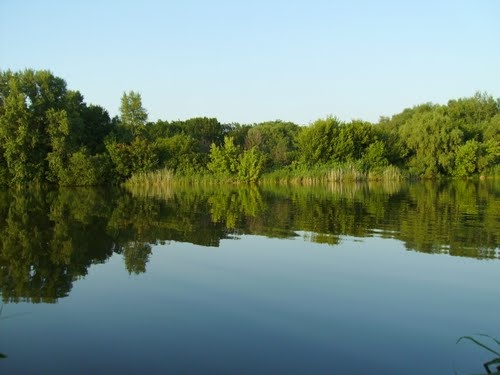 Уважаемые жители Канаевского муниципального образования.Одной из главных задач бюджетной политики является обеспечение прозрачности и открытости бюджетного процесса. Для привлечения большого количества граждан к участию в обсуждении вопросов формирования бюджета района и его исполнения разработан «Бюджет для граждан».«Бюджет для граждан» предназначен прежде всего для жителей , не обладающих специальными знаниями в сфере бюджетного законодательства. Информация «Бюджет для граждан» в доступной форме знакомит граждан с основными характеристиками бюджета Канаевского муниципального образования.Бюджетный процесс - ежегодное формирование и исполнение бюджета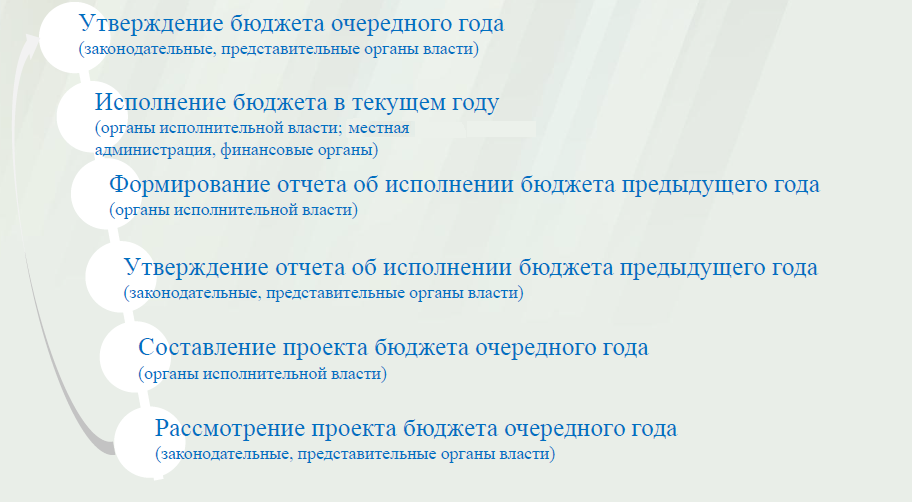 Что такое бюджет?Бюджет – это план доходов и расходов на определенный период.Исполнение бюджета Канаевского муниципального образования за 2016 год                              тыс. руб.Зачем нужны бюджеты?Для выполнения своих задач муниципальному образованию необходим бюджет, который формируется за счет сбора налогов и безвозмездных поступлений направляемых на финансирование бюджетных расходов.Основные характеристики бюджета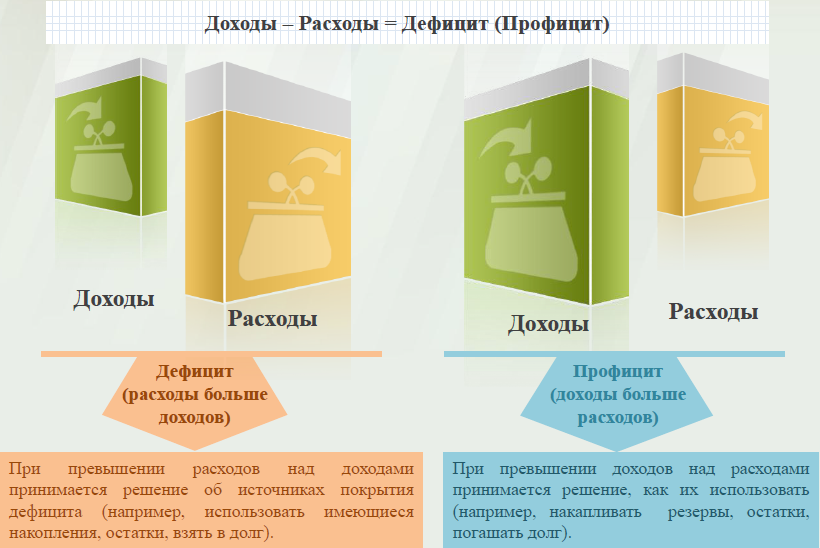 Дефицит и профицит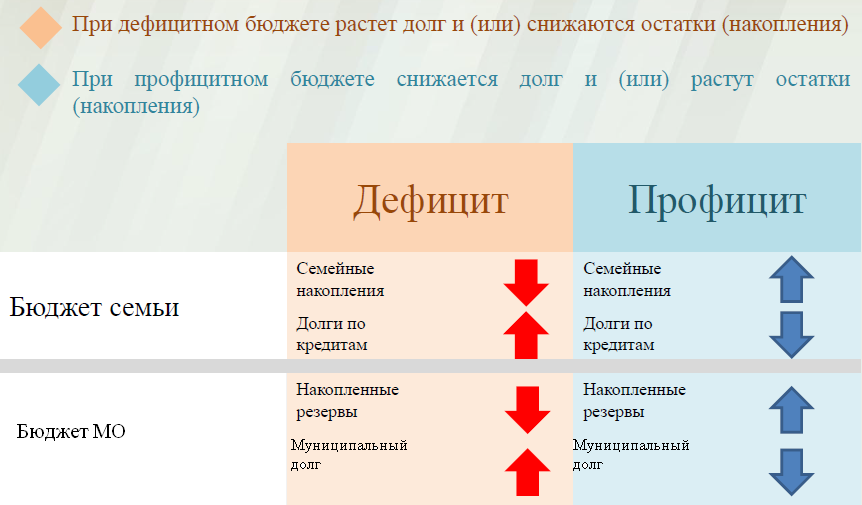 Доходы бюджета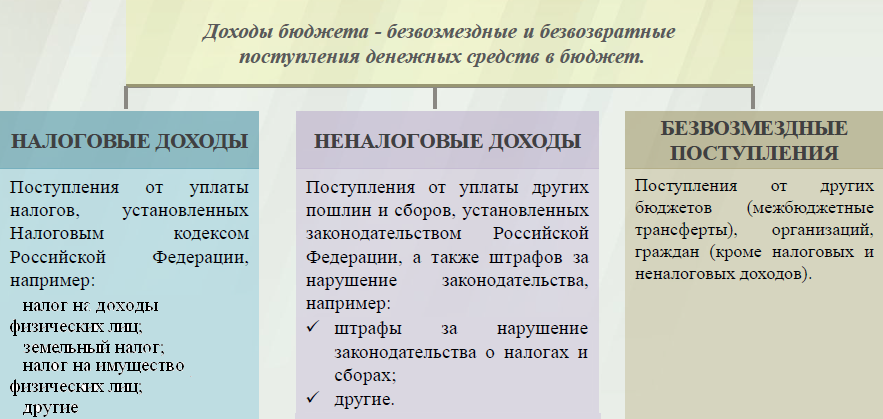 Межбюджетные трансферты - основной вид безвозмездных перечислений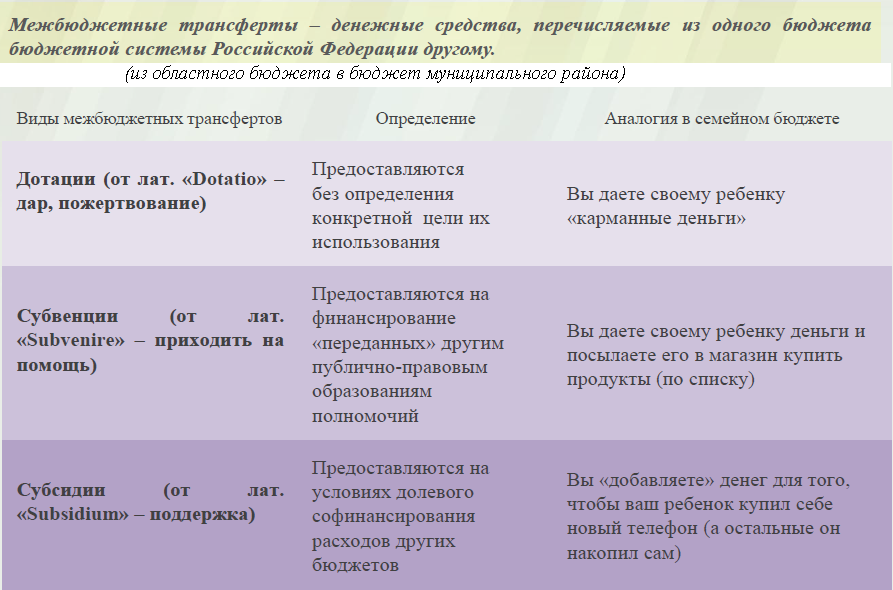 Федеральные, региональные и местные налоги.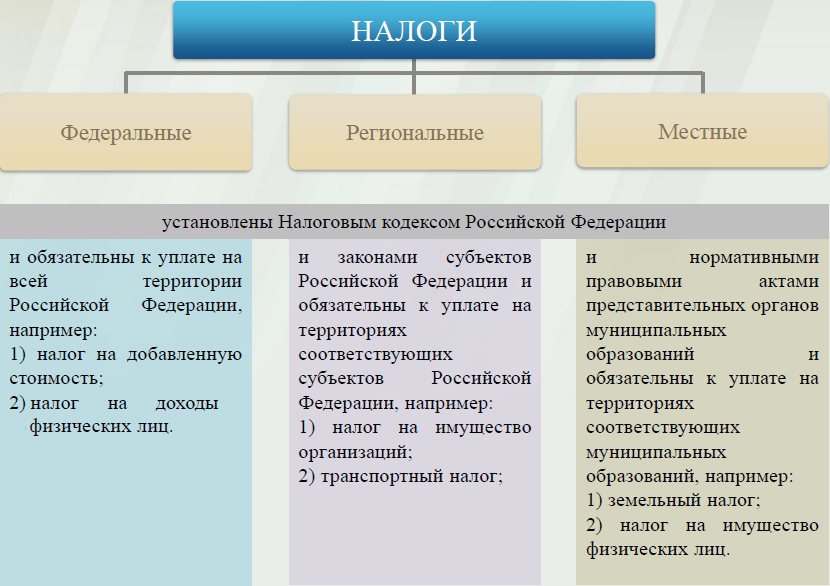 Мы все - налогоплательщики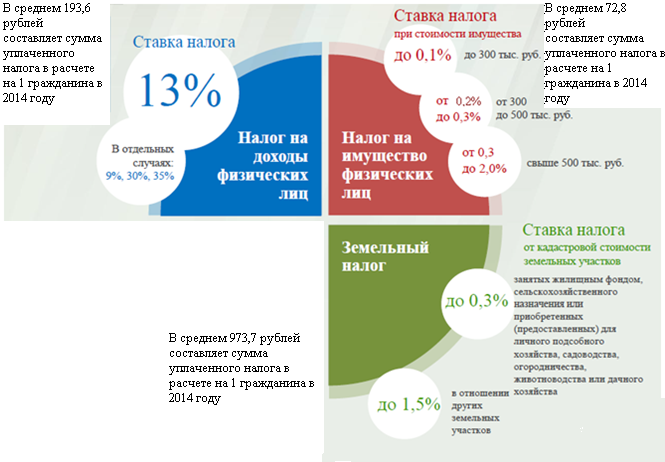 Налоги, зачисляемые в бюджет муниципального образования.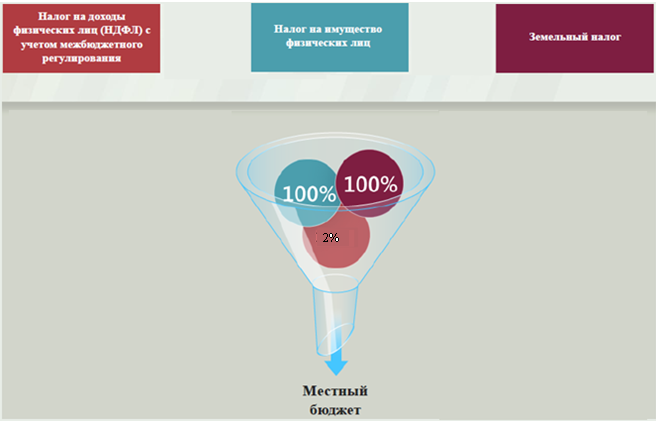 Структура доходов бюджета Канаевского муниципального образования                                                                                                              тыс. руб.Доходы в 2016 году составили –  2064,7 тыс. руб.   Основными бюджетообразующими доходами бюджета муниципального образования являются земельный налог , единый сельскохозяйственный налог и налог на имущество физических лиц.    РАСХОДЫ.Расходы бюджета – выплачиваемые из бюджета денежные средства.В каких единицах измеряются параметры бюджетов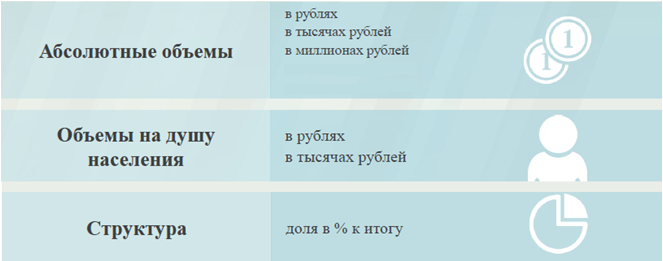 Расходы по основным функциям муниципального образования.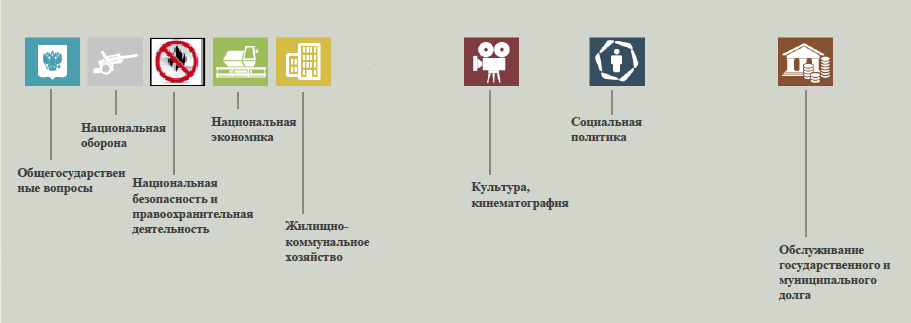 Структура расходов бюджета Канаевского муниципального            образования по разделам за 2016 год.											                                                                                               %Структура расходов. Расходы бюджета Канаевского муниципального образования по основным разделам на душу населения				руб.										тыс. руб.Диаграмма (Доля протяженности автомобильных дорог общего пользования местного значения, не отвечающих нормативным требованиям, в общей протяженности автомобильных дорог общего пользования местного значения в целом по муниципальному образованию.)ПоказателиПлан 2016 годаФакт 2016 годаДоходы, в том числе1013,72064,7Налоговые, неналоговые доходы880,01931,0Безвозмездные поступления 133,7133,7Расходы, в том числе 1673,41628,5Общегосударственные вопросы1433,71408,0ЖКХ118,198,9Национальная оборона63,063,0Другие расходы58,658,6Баланс (доходы-расходы)(-)Дефицит или профицит(+)-659,7436,2Наименование доходовПлан 2016 годаФакт 2016 годаНаименование доходовПлан 2016 годаФакт 2016 годаНалоговые доходы всего:852,11903,1в том численалог на доходы физических лиц82,7101,8единый сельскохозяйственный  налог157,4157,4налог на имущество физических лиц77,6128,8земельный налог534,41515,1Неналоговые доходы всего:27,927,9в том числеаренда имущества2,42,4доходы, поступающие в порядке возмещения расходов, понесенных от эксплуатации имущества1,71,7штрафы, санкции и возмещение ущерба23,823,8Безвозмездные поступления всего:133,7133,7в том числедотации бюджетам субъектов Российской Федерации и муниципальных образований70,770,7дотации бюджетам субъектов Российской Федерации и муниципальных образований70,770,7дотации бюджетам субъектов Российской Федерации и муниципальных образований70,770,7субвенции бюджетам субъектов Российской Федерации и муниципальных образований63,063,0субвенции бюджетам субъектов Российской Федерации и муниципальных образований63,063,0субвенции бюджетам субъектов Российской Федерации и муниципальных образований63,063,0субвенции бюджетам субъектов Российской Федерации и муниципальных образований63,063,0Итого доходов:1013,72064,7РазделНаименованиеПлан 2016годаФакт 2016 года01Общегосударственные вопросы85,786,502Национальная оборона3,83,905Жилищно-коммунальное хозяйство7,16,108Культура, кинематография0,20,210Социальная политика3,23,3Всего100100РазделПоказательПлан 2016 годаФакт 2016года05Жилищно-коммунальное хозяйство83,569,908Культура, кинематография2,92,910Социальная политика38,638,601Содержание работников органов местного самоуправления1014,6996,5Итого расходы местного бюджета1184,31152,5РасходыПлан 2016годаФакт 2016годаОбщегосударственныевопросы1433,71408,0Национальная оборона63,063,0Жилищно-коммунальное хозяйство118,198,9Культура, кинематография4,14,1Социальная политика54,554,5ИТОГО расходов:1673,41628,5